ΠΡΟΓΡΑΜΜΑ ΕΠΑΝΑΛΗΠΤΙΚΗΣ ΕΞΕΤΑΣΤΙΚΗΣ ΣΕΠΤΕΜΒΡΙΟΥ 2022 - 2023 ΠΡΟΓΡΑΜΜΑ ΣΠΟΥΔΩΝ Ρ (Εισαχθέντες/είσες 2020 - 2021 και προγενέστερα) 1Ο ΕΤΟΣ: Α΄ ΕΞΑΜΗΝΟ1Ο ΕΤΟΣ: Β΄ ΕΞΑΜΗΝΟ2Ο ΕΤΟΣ: Γ΄ ΕΞΑΜΗΝΟ2Ο ΕΤΟΣ: Δ΄ ΕΞΑΜΗΝΟ3Ο ΕΤΟΣ: Ε΄ ΕΞΑΜΗΝΟ3Ο ΕΤΟΣ: ΣΤ΄ ΕΞΑΜΗΝΟ4Ο ΕΤΟΣ: Ζ΄ ΕΞΑΜΗΝΟ4Ο ΕΤΟΣ: Η΄ ΕΞΑΜΗΝΟΜΑΘΗΜΑΤΑ ΕΠΙΛΟΓΗΣ ΦΙΛΟΣΟΦΙΑΣ (ΕΠΙ) Γ' & Δ' ΕΤΟΥΣ (Ε΄& Ζ΄ΕΞΑΜΗΝΟΥ)ΜΑΘΗΜΑΤΑ ΕΠΙΛΟΓΗΣ ΑΛΛΟΥ ΕΠΙΣΤΗΜΟΝΙΚΟΥ ΠΕΔΙΟΥ (ΕΑΕΠ) Γ' & Δ' ΕΤΟΥΣ(Ε΄& Ζ΄ΕΞΑΜΗΝΟΥ)ΜΑΘΗΜΑΤΑ ΕΠΙΛΟΓΗΣ ΦΙΛΟΣΟΦΙΑΣ (ΕΠΙ) ΣΤ' & Η' ΕΞΑΜΗΝOYΜΑΘΗΜΑΤΑ ΕΠΙΛΟΓΗΣ ΑΛΛΟΥ ΕΠΙΣΤΗΜΟΝΙΚΟΥ ΠΕΔΙΟΥ (ΕΑΕΠ) Β’& ΣΤ’ ΕΞΑΜΗΝOY Ο Πρόεδρος του Τμήματος Φιλοσοφίας Πανεπιστημίου ΠατρώνΜιχαήλ Παρούσης Αναπληρωτής Καθηγητής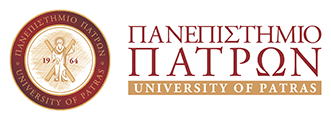 ΣΧΟΛΗ ΑΝΘΡΩΠΙΣΤΙΚΩΝ ΚΑΙ ΚΟΙΝΩΝΙΚΩΝ ΕΠΙΣΤΗΜΩΝΤΜΗΜΑ ΦΙΛΟΣΟΦΙΑΣΕΠΑΝΑΛΗΠΤΙΚΗ ΕΞΕΤΑΣΤΙΚΗ ΠΕΡΙΟΔΟΣ ΣΕΠΤΕΜΒΡΙΟΥΑΚΑΔΗΜΑΪΚΟ ΕΤΟΣ 2022-2023ΗΜΕΡΟΜΗΝΙΑΗΜΕΡΑΜΑΘΗΜΑΔΙΔΑΣΚΩΝ/ΟΥΣΑΩΡΑΑΙΘΟΥΣΑΥΠΟΧΡΕΩΤΙΚΑ ΜΑΘΗΜΑΤΑ ΦΙΛΟΣΟΦΙΑΣ (ΥΠΟ)ΥΠΟΧΡΕΩΤΙΚΑ ΜΑΘΗΜΑΤΑ ΦΙΛΟΣΟΦΙΑΣ (ΥΠΟ)ΥΠΟΧΡΕΩΤΙΚΑ ΜΑΘΗΜΑΤΑ ΦΙΛΟΣΟΦΙΑΣ (ΥΠΟ)ΥΠΟΧΡΕΩΤΙΚΑ ΜΑΘΗΜΑΤΑ ΦΙΛΟΣΟΦΙΑΣ (ΥΠΟ)ΥΠΟΧΡΕΩΤΙΚΑ ΜΑΘΗΜΑΤΑ ΦΙΛΟΣΟΦΙΑΣ (ΥΠΟ)ΥΠΟΧΡΕΩΤΙΚΑ ΜΑΘΗΜΑΤΑ ΦΙΛΟΣΟΦΙΑΣ (ΥΠΟ)28/8ΔευτέραPHS_1002 Νεότερη Πολιτική Φιλοσοφία ΙΑ. Μιχαλάκης19-21ΑΠ2, ΑΠ430/8ΤετάρτηPHS_1003 Εισαγωγή στη Φιλοσοφία ΙΘ. Δημητράκος11-13Κ211/9ΠαρασκευήPHS_1009 Λογική (θεωρία)Θ. Δημητράκος17-19ΑΠ2, ΑΠ4ΥΠΟΧΡΕΩΤΙΚΟ ΜΑΘΗΜΑ ΑΛΛΟΥ ΕΠΙΣΤΗΜΟΝΙΚΟΥ ΠΕΔΙΟΥ (ΥΑΕΠ)ΥΠΟΧΡΕΩΤΙΚΟ ΜΑΘΗΜΑ ΑΛΛΟΥ ΕΠΙΣΤΗΜΟΝΙΚΟΥ ΠΕΔΙΟΥ (ΥΑΕΠ)ΥΠΟΧΡΕΩΤΙΚΟ ΜΑΘΗΜΑ ΑΛΛΟΥ ΕΠΙΣΤΗΜΟΝΙΚΟΥ ΠΕΔΙΟΥ (ΥΑΕΠ)ΥΠΟΧΡΕΩΤΙΚΟ ΜΑΘΗΜΑ ΑΛΛΟΥ ΕΠΙΣΤΗΜΟΝΙΚΟΥ ΠΕΔΙΟΥ (ΥΑΕΠ)ΥΠΟΧΡΕΩΤΙΚΟ ΜΑΘΗΜΑ ΑΛΛΟΥ ΕΠΙΣΤΗΜΟΝΙΚΟΥ ΠΕΔΙΟΥ (ΥΑΕΠ)ΥΠΟΧΡΕΩΤΙΚΟ ΜΑΘΗΜΑ ΑΛΛΟΥ ΕΠΙΣΤΗΜΟΝΙΚΟΥ ΠΕΔΙΟΥ (ΥΑΕΠ)8/9ΠαρασκευήPHS_1008  Παιδαγωγικά ΙΑ. Ντόκα9-11ΑΠ2, ΑΠ4ΗΜΕΡΟΜΗΝΙΑΗΜΕΡΑΜΑΘΗΜΑΔΙΔΑΣΚΩΝ/ΟΥΣΑΩΡΑΑΙΘΟΥΣΑ18/9ΔευτέραPHS _1001 Γνωσιοθεωρία - Μεταφυσική ΙΙ. Σαγκριώτης15-17ΑΠ2, ΑΠ420/9Τετάρτη PHS_1004 ΠλάτωνΜ. Μουζάλα13-15ΑΠ2, ΑΠ419/9ΤρίτηPHS_ 1005 Αρχαία ελληνική ηθική και πολιτική φιλοσοφίαΜ. Μουζάλα15-17ΑΠ222/9ΠαρασκευήPHS_ 100 7 Εργαστήριο πληροφορικής για τις ανθρωπιστικές επιστήμεςΣ. Αθανασόπουλος9-11Εργαστήριο πληροφορικήςΗΜΕΡΟΜΗΝΙΑΗΜΕΡΑΜΑΘΗΜΑΔΙΔΑΣΚΩΝ/ΟΥΣΑΩΡΑΑΙΘΟΥΣΑ7/9Πέμπτη PHS_2001 Αριστοτέλης Α. Οικονόμου13-15ΑΠ2PHS_2006 Αναλυτική Φιλοσοφία ΙΙΙ. ΖεϊμπέκηςΕργασίες (βλ. eclass)29/8ΤρίτηPHS_. Νεότερη Ηθική ΦιλοσοφίαΑ. Μιχαλάκης17-19ΑΠ2, ΑΠ4ΥΠΟΧΡΕΩΤΙΚΑ ΜΑΘΗΜΑΤΑ ΦΙΛΟΣΟΦΙΑΣ (ΥΠΟ)ΥΠΟΧΡΕΩΤΙΚΑ ΜΑΘΗΜΑΤΑ ΦΙΛΟΣΟΦΙΑΣ (ΥΠΟ)ΥΠΟΧΡΕΩΤΙΚΑ ΜΑΘΗΜΑΤΑ ΦΙΛΟΣΟΦΙΑΣ (ΥΠΟ)ΥΠΟΧΡΕΩΤΙΚΑ ΜΑΘΗΜΑΤΑ ΦΙΛΟΣΟΦΙΑΣ (ΥΠΟ)ΥΠΟΧΡΕΩΤΙΚΑ ΜΑΘΗΜΑΤΑ ΦΙΛΟΣΟΦΙΑΣ (ΥΠΟ)ΥΠΟΧΡΕΩΤΙΚΑ ΜΑΘΗΜΑΤΑ ΦΙΛΟΣΟΦΙΑΣ (ΥΠΟ)4/9ΔευτέραPΗS_2003 Αρχαία Φιλοσοφία. Εργαστήριο Ανάγνωσης Φιλοσοφικών Κειμένων  ΑΠ. Κόντος9-11ΑΠ222/9ΠαρασκευήPΗS_2003 Αρχαία Φιλοσοφία: Εργαστήριο Ανάγνωσης Φιλοσοφικών Κειμένων  ΒΙ. Δημητρακόπουλος       15-17ΑΠ214/9ΠέμπτηPΗS_2003 Αρχαία Φιλοσοφία: Εργαστήριο Ανάγνωσης Φιλοσοφικών Κειμένων  ΓΧ. Ταμπάκης19-21             ΑΠ2ΥΠΟΧΡΕΩΤΙΚΟ ΜΑΘΗΜΑ ΑΛΛΟΥ ΕΠΙΣΤΗΜΟΝΙΚΟΥ ΠΕΔΙΟΥ (ΥΑΕΠ)ΥΠΟΧΡΕΩΤΙΚΟ ΜΑΘΗΜΑ ΑΛΛΟΥ ΕΠΙΣΤΗΜΟΝΙΚΟΥ ΠΕΔΙΟΥ (ΥΑΕΠ)ΥΠΟΧΡΕΩΤΙΚΟ ΜΑΘΗΜΑ ΑΛΛΟΥ ΕΠΙΣΤΗΜΟΝΙΚΟΥ ΠΕΔΙΟΥ (ΥΑΕΠ)ΥΠΟΧΡΕΩΤΙΚΟ ΜΑΘΗΜΑ ΑΛΛΟΥ ΕΠΙΣΤΗΜΟΝΙΚΟΥ ΠΕΔΙΟΥ (ΥΑΕΠ)ΥΠΟΧΡΕΩΤΙΚΟ ΜΑΘΗΜΑ ΑΛΛΟΥ ΕΠΙΣΤΗΜΟΝΙΚΟΥ ΠΕΔΙΟΥ (ΥΑΕΠ)ΥΠΟΧΡΕΩΤΙΚΟ ΜΑΘΗΜΑ ΑΛΛΟΥ ΕΠΙΣΤΗΜΟΝΙΚΟΥ ΠΕΔΙΟΥ (ΥΑΕΠ)7/9ΠέμπτηPHS_2008 Παιδαγωγικά ΙIΑ. Ντόκα9-11ΑΠ2, ΑΠ4ΜΑΘΗΜΑΤΑ ΕΠΙΛΟΓΗΣ ΑΛΛΟΥ ΕΠΙΣΤΗΜΟΝΙΚΟΥ ΠΕΔΙΟΥ (ΕΑΕΠ)ΜΑΘΗΜΑΤΑ ΕΠΙΛΟΓΗΣ ΑΛΛΟΥ ΕΠΙΣΤΗΜΟΝΙΚΟΥ ΠΕΔΙΟΥ (ΕΑΕΠ)ΜΑΘΗΜΑΤΑ ΕΠΙΛΟΓΗΣ ΑΛΛΟΥ ΕΠΙΣΤΗΜΟΝΙΚΟΥ ΠΕΔΙΟΥ (ΕΑΕΠ)ΜΑΘΗΜΑΤΑ ΕΠΙΛΟΓΗΣ ΑΛΛΟΥ ΕΠΙΣΤΗΜΟΝΙΚΟΥ ΠΕΔΙΟΥ (ΕΑΕΠ)ΜΑΘΗΜΑΤΑ ΕΠΙΛΟΓΗΣ ΑΛΛΟΥ ΕΠΙΣΤΗΜΟΝΙΚΟΥ ΠΕΔΙΟΥ (ΕΑΕΠ)ΜΑΘΗΜΑΤΑ ΕΠΙΛΟΓΗΣ ΑΛΛΟΥ ΕΠΙΣΤΗΜΟΝΙΚΟΥ ΠΕΔΙΟΥ (ΕΑΕΠ)15/9ΠαρασκευήPHS_5003 Αρχαία ελληνική Γραμματεία και Γλώσσα ΙΧ. Ταμπάκης9-11ΑΠ215/9ΠαρασκευήPHS_5003 Αρχαία ελληνική Γραμματεία και Γλώσσα ΙΙΧ. Ταμπάκης11-13ΑΠ26/9ΤετάρτηPHS_5036 Ευρωπαϊκή ΙστορίαΞ. Μαρίνου19-21ΑΠ28/9ΠαρασκευήPHS_5030 Ελληνική Ιστορία Μ. Χατζόπουλος19-21ΑΠ2ΗΜΕΡΟΜΗΝΙΑΗΜΕΡΑΜΑΘΗΜΑΔΙΔΑΣΚΩΝ/ΟΥΣΑΩΡΑΑΙΘΟΥΣΑ18/9ΔευτέραPHS_ 2004 ΚantΓ.Σαγκριώτης9-11ΑΠ25/9ΤρίτηPHS_ 2005 Ερμηνευτική-ΦαινομενολογίαΠ. Κόντος13-15ΑΠ27/9ΠέμπτηPHS_2006 Αναλυτική φιλοσοφία ΙΙ(Εισαχθέντες/είσες: 2014-2015)PHS_2001 Αριστοτέλης(Εισαχθέντες/είσες: 2013-14, 2015-16…)Ι. ΖεϊμπέκηςΑ. Οικονόμου13-15Εργασίες βλ. eclassΑΠ211/9ΔευτέραPHS_ 2007 Επεξεργασία Φιλοσοφικών ΘεμάτωνΓ. Σερμαμόγλου-Σουλμαϊδη13-15ΑΠ2, ΑΠ4ΗΜΕΡΟΜΗΝΙΑΗΜΕΡΑΜΑΘΗΜΑΔΙΔΑΣΚΩΝ/ΟΥΣΑΩΡΑΑΙΘΟΥΣΑΥΠΟΧΡΕΩΤΙΚΑ ΜΑΘΗΜΑΤΑ ΦΙΛΟΣΟΦΙΑΣ (ΥΠΟ)ΥΠΟΧΡΕΩΤΙΚΑ ΜΑΘΗΜΑΤΑ ΦΙΛΟΣΟΦΙΑΣ (ΥΠΟ)ΥΠΟΧΡΕΩΤΙΚΑ ΜΑΘΗΜΑΤΑ ΦΙΛΟΣΟΦΙΑΣ (ΥΠΟ)ΥΠΟΧΡΕΩΤΙΚΑ ΜΑΘΗΜΑΤΑ ΦΙΛΟΣΟΦΙΑΣ (ΥΠΟ)ΥΠΟΧΡΕΩΤΙΚΑ ΜΑΘΗΜΑΤΑ ΦΙΛΟΣΟΦΙΑΣ (ΥΠΟ)ΥΠΟΧΡΕΩΤΙΚΑ ΜΑΘΗΜΑΤΑ ΦΙΛΟΣΟΦΙΑΣ (ΥΠΟ)22/9ΠαρασκευήPHS_3002 Εργαστήριο Ανάγνωσης Φιλοσοφικών Κειμένων ΙΙ: Νεότερη Φιλοσοφία ΑΕ. Μυλωνάκη9-11(Προφορικά-Δείτε σχετική ανακοίνωση στο eclass)12/9ΤρίτηPHS_3002 Εργαστήριο Ανάγνωσης Φιλοσοφικών Κειμένων ΙΙ: Νεότερη Φιλοσοφία ΒΚ. Ρασπίτσος17-19ΑΠ25/9ΤρίτηPHS_3002 Εργαστήριο Ανάγνωσης Φιλοσοφικών Κειμένων ΙΙ: Νεότερη Φιλοσοφία ΓΠ. Κόντος9-11ΑΠ221/9ΠέμπτηPHS_ 5012 Γνωσιοθεωρία Μεταφυσική ΙΙ Α. Δασκαλάκης11-13ΑΠ2ΗΜΕΡΟΜΗΝΙΑΗΜΕΡΑΜΑΘΗΜΑΔΙΔΑΣΚΩΝ/ΟΥΣΑΩΡΑΑΙΘΟΥΣΑΥΠΟΧΡΕΩΤΙΚΑ ΜΑΘΗΜΑΤΑ ΦΙΛΟΣΟΦΙΑΣ (ΥΠΟ)ΥΠΟΧΡΕΩΤΙΚΑ ΜΑΘΗΜΑΤΑ ΦΙΛΟΣΟΦΙΑΣ (ΥΠΟ)ΥΠΟΧΡΕΩΤΙΚΑ ΜΑΘΗΜΑΤΑ ΦΙΛΟΣΟΦΙΑΣ (ΥΠΟ)ΥΠΟΧΡΕΩΤΙΚΑ ΜΑΘΗΜΑΤΑ ΦΙΛΟΣΟΦΙΑΣ (ΥΠΟ)ΥΠΟΧΡΕΩΤΙΚΑ ΜΑΘΗΜΑΤΑ ΦΙΛΟΣΟΦΙΑΣ (ΥΠΟ)ΥΠΟΧΡΕΩΤΙΚΑ ΜΑΘΗΜΑΤΑ ΦΙΛΟΣΟΦΙΑΣ (ΥΠΟ)20/9ΤετάρτηPHS_3003 Σύγχρονη Πρακτική ΦιλοσοφίαΕ. Μυλωνάκη9-11Με εργασία μέσω του eclass - δείτε τη σχετική ανακοίνωση30/8ΤετάρτηPHS_3004 Αναλυτική Φιλοσοφία ΙΙΙΚ. Παγωνδιώτης17-19ΑΠ2, ΑΠ4ΗΜΕΡΟΜΗΝΙΑΗΜΕΡΑΜΑΘΗΜΑΔΙΔΑΣΚΩΝ/ΟΥΣΑΩΡΑΑΙΘΟΥΣΑΥΠΟΧΡΕΩΤΙΚΟ ΜΑΘΗΜΑ ΦΙΛΟΣΟΦΙΑΣ (ΥΠΟ)ΥΠΟΧΡΕΩΤΙΚΟ ΜΑΘΗΜΑ ΦΙΛΟΣΟΦΙΑΣ (ΥΠΟ)ΥΠΟΧΡΕΩΤΙΚΟ ΜΑΘΗΜΑ ΦΙΛΟΣΟΦΙΑΣ (ΥΠΟ)ΥΠΟΧΡΕΩΤΙΚΟ ΜΑΘΗΜΑ ΦΙΛΟΣΟΦΙΑΣ (ΥΠΟ)ΥΠΟΧΡΕΩΤΙΚΟ ΜΑΘΗΜΑ ΦΙΛΟΣΟΦΙΑΣ (ΥΠΟ)ΥΠΟΧΡΕΩΤΙΚΟ ΜΑΘΗΜΑ ΦΙΛΟΣΟΦΙΑΣ (ΥΠΟ)30/8ΤετάρτηPHS_4001 ΑισθητικήΚ. Γουδέλη13-15Κ21ΗΜΕΡΟΜΗΝΙΑΗΜΕΡΑΤΙΤΛΟΣ ΜΑΘΗΜΑΤΟΣΔΙΔΑΣΚΩΝ/ΟΥΣΑΩΡΑΑΙΘΟΥΣΑΥΠΟΧΡΕΩΤΙΚΟ ΜΑΘΗΜΑ ΦΙΛΟΣΟΦΙΑΣ (ΥΠΟ)ΥΠΟΧΡΕΩΤΙΚΟ ΜΑΘΗΜΑ ΦΙΛΟΣΟΦΙΑΣ (ΥΠΟ)ΥΠΟΧΡΕΩΤΙΚΟ ΜΑΘΗΜΑ ΦΙΛΟΣΟΦΙΑΣ (ΥΠΟ)ΥΠΟΧΡΕΩΤΙΚΟ ΜΑΘΗΜΑ ΦΙΛΟΣΟΦΙΑΣ (ΥΠΟ)ΥΠΟΧΡΕΩΤΙΚΟ ΜΑΘΗΜΑ ΦΙΛΟΣΟΦΙΑΣ (ΥΠΟ)ΥΠΟΧΡΕΩΤΙΚΟ ΜΑΘΗΜΑ ΦΙΛΟΣΟΦΙΑΣ (ΥΠΟ)19/9ΤρίτηPHS_4003 Φιλοσοφία 19ου-20ου αιώναΓ. Σαγκριώτης13-15ΑΠ2, ΑΠ4ΥΠΟΧΡΕΩΤΙΚΟ ΜΑΘΗΜΑ ΑΛΛΟΥ ΕΠΙΣΤΗΜΟΝΙΚΟΥ ΠΕΔΙΟΥ (ΥΑΕΠ)ΥΠΟΧΡΕΩΤΙΚΟ ΜΑΘΗΜΑ ΑΛΛΟΥ ΕΠΙΣΤΗΜΟΝΙΚΟΥ ΠΕΔΙΟΥ (ΥΑΕΠ)ΥΠΟΧΡΕΩΤΙΚΟ ΜΑΘΗΜΑ ΑΛΛΟΥ ΕΠΙΣΤΗΜΟΝΙΚΟΥ ΠΕΔΙΟΥ (ΥΑΕΠ)ΥΠΟΧΡΕΩΤΙΚΟ ΜΑΘΗΜΑ ΑΛΛΟΥ ΕΠΙΣΤΗΜΟΝΙΚΟΥ ΠΕΔΙΟΥ (ΥΑΕΠ)ΥΠΟΧΡΕΩΤΙΚΟ ΜΑΘΗΜΑ ΑΛΛΟΥ ΕΠΙΣΤΗΜΟΝΙΚΟΥ ΠΕΔΙΟΥ (ΥΑΕΠ)ΥΠΟΧΡΕΩΤΙΚΟ ΜΑΘΗΜΑ ΑΛΛΟΥ ΕΠΙΣΤΗΜΟΝΙΚΟΥ ΠΕΔΙΟΥ (ΥΑΕΠ)8/9Παρασκευή  PHS_4002 Αρχαία Ελληνική ΛογοτεχνίαΕ. Θεοδωρούδη13-15ΑΠ2ΗΜΕΡΟΜΗΝΙΑΗΜΕΡΑΜΑΘΗΜΑΔΙΔΑΣΚΩΝ/ΟΥΣΑΩΡΑΑΙΘΟΥΣΑ31/1ΠέμπτηPHS_5080. Συνείδηση, Ασυνείδητο, και σώμα. Κ. Γουδέλη17-19Κ217/9Πέμπτη  PHS_5076. Ειδικά θέματα Αρχαίας Φιλοσοφίας  ΙΙΙΑ. Οικονόμου17-19ΑΠ24/9ΔευτέραPHS 5007 Εφαρμοσμένη ηθική. Μ. Παρούσης15-17ΑΠ221/9ΠέμπτηPHS_5054 Διδακτική της Φιλοσοφίας. Α. ΝτόκαΠΑΡΑΔΟΣΗ ΕΡΓΑΣΙΩΝ4/9ΔευτέραPHS_5074 Σύγχρονη Ελληνική Φιλοσοφία. Μ. Παρούσης17-19ΑΠ25/9ΤρίτηPHS_ 5017 Αναλυτική ΜεταφυσικήΙ. Ζεϊμπέκης17-19ΑΠ229/8ΤρίτηPHS_ 5028 Φιλοσοφία της αισθητηριακής αντίληψηςΚ. Παγωνδιώτης15-17ΑΠ230/8Τετάρτη PHS_ 5022 Φιλοσοφία του νου. Κ. Παγωνδιώτης15-17ΑΠ214/9ΠέμπτηPHS_5055 Ειδικά θέματα Αρχαίας Φιλοσοφίας Ι Μ. Σωζοπούλου17-19ΑΠ221/9ΠέμπτηPHS_5044 Ειδικά Θέματα Νεότερης Φιλοσοφίας ΙΙΑ. Δασκαλάκης13-15ΑΠ215/9ΠαρασκευήΘεωρία της φαντασίας στην αρχαία φιλοσοφίαΧ. Ταμπάκης13-15ΑΠ2ΗΜΕΡΟΜΗΝΙΑΗΜΕΡΑΜΑΘΗΜΑΔΙΔΑΣΚΩΝ/ΟΥΣΑΩΡΑΑΙΘΟΥΣΑ11/9ΔευτέραΨυχολογία, Οικογένεια, ΣχολείοΠαπαχριστόπουλος9-12Ο.Β.30/8ΤετάρτηΒυζαντινά Κείμενα και ΠολιτισμόςΦ. Νούσια12-15ΑΔ13/9ΤετάρτηΙστορία Τέχνης ΙΑ. Μουρίκη16-18Α/Ε & ΑίθουσαΕποπτικών Μέσων12/9ΤρίτηΕισαγωγή στη Γλωσσολογία ΙΑ. Αρχάκης12-15ΑΔ, ΠΑΜ 14, Κ914/9ΠέμπτηΑνθρώπινα ΔικαιώματαΣ. Μπάλιας11.30-13.30Αίθουσα Εποπτικών Μέσων20/9Τετάρτη Νεοελληνική Φιλολογία1670 – 1830 Α. Αθήνη15-18 ΑΔ22/9ΠαρασκευήΕισαγωγή στη Νεοελληνική ΦιλολογίαΙ. Παπαθεοδώρου12-15ΑΔ, ΠΑΜ 14, Κ91/9ΠαρασκευήΑρχαία Ελληνική ΙστορίαΑ. Σύρκου12-15ΑΔ, ΠΑΜ 1419/9ΤρίτηΙστορία της Ευρωπαϊκής Λογοτεχνίας 19ος – 20ος αιώναςΓ. Γκότση9-12Ο.Β.22/9ΠαρασκευήΠρωτοπορίες στην Ευρωπαϊκή λογοτεχνία και τέχνη  του 20ού αιώνα.Α. Μ. Κατσιγιάννη15-18ΑΔ21/9ΠέμπτηΚ. Π. ΚαβάφηςΙ. Παπαθεοδώρου15-18Ο.Β.21/9ΠέμπτηΔιαπολιτισμική Εκπαίδευση ΕκπαιδευτικώνΕ. Αρβανίτη10-12Αίθουσα Εποπτικών Μέσων4/9ΔευτέραΕισαγωγή στη Βυζαντινή ΦιλολογίαΕ. Κιαπίδου9-12ΑΔ, Κ9ΗΜΕΡΟΜΗΝΙΑΗΜΕΡΑΤΙΤΛΟΣ ΜΑΘΗΜΑΤΟΣΔΙΔΑΣΚΩΝ/ΟΥΣΑΩΡΑΑΙΘΟΥΣΑΑΙΘΟΥΣΑ5/9ΤρίτηPHS_ 5023 Φιλοσοφία του δικαίουΜ. Παρούσης15-1715-17ΑΠ27/9ΠέμπτηPHS_5056 Ειδικά Θέματα Αρχαίας Φιλοσοφίας  ΙΙΑ. Οικονόμου 15-17ΑΠ2ΑΠ24/9ΔευτέραPHS_ 5040 Θέματα ΓνωσιοθεωρίαςΙ. Ζεϊμπέκης19-21ΑΠ2ΑΠ221/9ΠέμπτηPHS_5037 Ειδικά Θέματα Νεότερης φιλοσοφίας ΙΑ. Δασκαλάκης17-19ΑΠ2ΑΠ215/9ΠαρασκευήPHS_5077 Προσωκρατική ΦιλοσοφίαΜ. Σωζοπούλου17-19ΑΠ2ΑΠ211/9ΔευτέραPHS_5078 Φιλοσοφία της ΘρησκείαςΚ. Ρασπίτσος17-19ΑΠ2ΑΠ230/8ΤετάρτηPHS_5021 Κοινωνική και Πολιτική φιλοσοφία του ΜαρξΑ. Μιχαλάκης19-21ΑΠ2ΑΠ231/8ΠέμπτηPHS_5026 Φιλοσοφία της γνωσιακής επιστήμης Κ. Παγωνδιώτης11-13ΑΠ2ΑΠ231/8ΠέμπτηPHS 5033 Ειδικά θέματα Σύγχρονης φιλοσοφίας Ι: Φιλοσοφία της ΕπιστήμηςΘ.Δημητράκος19-21Γραφείο Διδάσκοντος (Κ25, προφορικά)Γραφείο Διδάσκοντος (Κ25, προφορικά)29/8ΤρίτηPHS_5084 Η πρακτική φιλοσοφία του ΧέγκελΑ. Μιχαλάκης19-21ΑΠ2ΑΠ25/9ΤρίτηPHS_5086 Φιλοσοφία και ΚινηματογράφοςΠ. Κόντος11-13ΑΠ2ΑΠ221/9ΠέμπτηPHS_5088 Φύλο και ΦιλοσοφίαΕ. Μυλωνάκη9-11Με εργασία μέσω του eclass - δείτε τη σχετική ανακοίνωσηΜε εργασία μέσω του eclass - δείτε τη σχετική ανακοίνωση15/9 ΠαρασκευήPHS_5092 Από τη σοφία στη φιλοσοφία: Ιστορία της πρώιμης ελληνικής φιλοσοφίαςΧ. Ταμπάκης15-17ΑΠ2ΑΠ215/9ΠαρασκευήPHS_5093 Φιλοσοφία και ποίηση : η αρχέγονη μήτρα του λόγουΧ. Ταμπάκης19-21ΑΠ2ΑΠ28/9ΠαρασκευήPHS_5089 Ειδικά θέματα Αρχαίας Φιλοσοφίας ΙVΕ. Θεοδωρούδη15-17ΑΠ2ΑΠ212/9ΤρίτηPHS_5094 Σύγχρονη Πολιτική Θεωρία: Martha NussbaumΓ. Σερμαμόγλου-Σουλμαϊδη15-17ΑΠ2ΑΠ2ΗΜΕΡΟΜΗΝΙΑΗΜΕΡΑΤΙΤΛΟΣ ΜΑΘΗΜΑΤΟΣΔΙΔΑΣΚΩΝ/ΟΥΣΑΩΡΑΑΙΘΟΥΣΑ6/9ΤετάρτηPHS_12.16 Ευρωπαϊκή Ιστορία Θεσμών και Ιδεών (17ος-20ος αιώνας) Π. Μαρίνου 17-19ΑΠ28/9ΠαρασκευήPHS_12.17 Ελληνική Ιστορία Θεσμών και Ιδεών (17ος -20ος αιώνας)Μ. Χατζόπουλος17-19ΑΠ213/9ΤετάρτηPHS_12.18 ΚοινωνιογλωσσολογίαΑ. Αρχάκης Τμ. Φιλολογίας9-12ΑΔ, ΠΑΜ 1431/8ΠέμπτηPHS_12.19 Εισαγωγή στην γλωσσολογία ΙΙΝ. Κουτσούκος Τμ.Φιλολογίας12-15ΑΔ, K914/9ΠέμπτηPHS_12.20 Ιστορία της ελληνικής γλώσσας Θ. ΜαρκόπουλοςΤμ. Φιλολογίας12-15ΑΔ, ΠΑΜ 1418/9ΔευτέραPHS_12.21 Ο Σολωμός και η επτανησιακή ΣχολήΕ. ΙερωνυμάκηΤμ. Φιλολογίας12-15ΑΔ, ΠΑΜ 14,4/9ΔευτέραPHS_12.22 Παλαμάς-ΣικελιανόςΤμ. Φιλολογίας12-15Ο.Β.6/9ΤετάρτηPHS_12.23 Αρχαίες Ελληνικές ΔημοκρατίεςΑ. ΠαπαχρυσοστόμουΤμ. Φιλολογίας12-15ΑΔPHS_12.24 Πεζογραφία 1830-1914Α. Αθήνη Τμ. Φιλολογίας29/8ΤρίτηPHS_12.26 Γ. ΣεφέρηςΑ. Κωστίου Τμ.Φιλολογίας9-12Ο.Β28/8ΔευτέραPHS_12.27 Αρχαία ελληνική Ιστοριογραφία: ΗρόδοτοςΝ.ΧαραλαμπόπουλοςΤμ. Φιλολογίας 3-6ΑΔ, Ο.Β.19/9ΤρίτηPHS_12.28 Θεωρίες της Λογοτεχνίας από τον Φορμαλισμό στις Σπουδές ΦύλουΓ.Γκότση Τμ. Φιλολογίας9-12Ο.Β.12/9ΤρίτηPHS_12.29 Εκπαίδευση και ΚοινωνίαN.ΠαπαχριστόπουλοςΤμ. Φιλολογίας9-12Ο.Β.14/9ΠέμπτηPHS_12.30 Φεμινιστική Κριτική και Κλασικές Σπουδές Ε.ΚαρακάντζαΤμ. Φιλολογίας15-18Ο.Β.22/9ΤετάρτηPHS_12.31 Σύγχρονη Λογοτεχνία: Πεζογραφία και Πολιτιστική ΜνήμηΙ. ΠαπαθεοδώρουΤμ. Φιλολογίας15-18ΑΔ, Ο.Β,.12/9ΤρίτηPHS_12.32 Λογοτεχνία και ψυχανάλυσηΝ. ΠαπαχριστόπουλοςΤμ. Φιλολογίας9-12Ο.Β.22/9Παρασκευή PHS_12.33 Ψηφιακές Ανθρωπιστικές ΕπιστήμεςΣ. Αθανασόπουλος11-13Εργαστήριο πληροφορικής